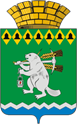 Дума Артемовского городского округа                VI созыв80 заседание     РЕШЕНИЕот 25 марта 2021 года                                                                            № 783О внесении изменений в Положение об Управлении образования Артемовского городского округа В целях приведения Положения об Управлении образования Артемовского городского округа в соответствие действующему законодательству, в соответствии со статьей 5.2 Федерального закона от 06 марта 2006 года  № 35-ФЗ «О противодействии терроризму», руководствуясь статьей 23 Устава Артемовского городского округа, Дума Артемовского городского округаРЕШИЛА:1. Внести в Положение об Управлении образования Артемовского городского округа, утвержденное решением Думы Артемовского городского округа от 27.03.2014 № 450 (с изменениями, внесенными решениями Думы Артемовского городского округа от 26.05.2016 № 821, от 29.06.2017 № 215, от 28.06.2018 № 371, от 27.12.2018 № 466, от 07.11.2019 № 609) (далее – Положение), следующие изменения:1.1. подпункт 83 пункта 9 Положения изложить в следующей редакции:«83) разработка и реализация муниципальных программ в области профилактики терроризма, а также минимизации и (или) ликвидации последствий его проявлений;»;1.2. пункт 9 Положения дополнить подпунктом 83.1. следующего содержания:«83.1.) участие в разработке предложений по вопросам участия в профилактике терроризма, а также в минимизации и (или) ликвидации последствий;».2. Предложить начальнику Управления образования Артемовского городского округа Багдасарян Н.В. представить в Инспекцию ФНС России по Верх-Исетскому району г. Екатеринбурга заявление о государственной регистрации изменений, вносимых в учредительные документы Управления образования Артемовского городского округа.3. Настоящее решение опубликовать в газете «Артемовский рабочий» и разместить на официальном сайте Думы Артемовского городского округа в информационно-телекоммуникационной сети «Интернет».4. Контроль за исполнением настоящего решения возложить на постоянную комиссию по вопросам местного самоуправления, нормотворчеству и регламенту (Угланов М.А.).